П Р И К А ЗО проведении  обучающих занятий по спортивному ориентированию среди обучающихся муниципальных образовательных учреждений г. Йошкар-Олы «Золотая осень»С целью развития патриотизма и пропаганды спортивного ориентирования как наиболее доступного вида занятий физической культурой и спортом.п р и к а з ы в а ю:1. Отделу воспитательной работы, дополнительного образования администрации городского округа «Город  Йошкар-Ола» (Кибатова Ф.А.), совместно с МБОУДО «ДЮЦ «Азимут» г. Йошкар-Олы» (Яшин С.В.) провести 17 сентября 2020 г. в городе Йошкар-Ола обучающие занятия по спортивному ориентированию среди обучающихся  муниципальных общеобразовательных учреждений  г. Йошкар-Олы «Золотая осень».2. Утвердить Положение о проведении занятий (Приложение).3. Директору МБОУ «Образовательный комплекс «Школа № 29  г. Йошкар-Олы», Кузнецову А.И., предоставить стадион и окружающую территорию для проведения общегородского мероприятия.4. Руководителям образовательных учреждений г. Йошкар-Олы, принимающим участие в обучающих занятиях:4.1. Назначить класс и заявить его на участие в занятиях.4.2. Назначить сопровождающих, ответственных за жизнь и здоровье детей в период проведения занятий и пути следования.4.3. Провести с обучающимися и сопровождающими инструктаж по технике безопасности  с обязательной записью в журнале инструктажа.5. Контроль за исполнением настоящего приказа возложить на заместителя начальника управления образования Никандрова В.Г.Начальник управления образования                                                В.В.УсковКузнецова Т.Г. т.45-36-75Приложение к приказу управления образования администрации городского округа «Город Йошкар-Ола»от «___»_________  20____ № ___ Положение о проведении  обучающих занятий по спортивному ориентированию среди обучающихся муниципальных образовательных учреждений г. Йошкар-Олы «Золотая осень»1. Общие положения1.1. Обучающие занятия по спортивному ориентированию среди обучающихся муниципальных образовательных учреждений г. Йошкар-Олы «Золотая осень»  проводятся с целью развития патриотизма и пропаганды спортивного ориентирования  как наиболее доступного вида занятий физической культурой и спортом.2. Время и место проведения обучающих занятий2.1. Обучающие занятия проводятся 17 сентября  2020 года с 10.00  до 12.00  для учащихся 2 смены и с 14.00 до 16.00 для учащихся 1 смены на стадионе  МБОУ «Образовательный комплекс «Школа № 29  г. Йошкар-Олы».2.2. Регистрация обучающихся проводится на месте, перед началом проведения занятий. 2.3. Начало занятий раздельное, по графику. Класс, выступающий за школу, стартует в назначенное время, согласно жеребьевке. (Продолжительность участия не более 25 мин. на класс-школу). Далее занимается следующий класс, представляющий другую школу и т.д. Участники разных школ не контактируют друг с другом. Результаты участников и школ будут выложены на сайте ДЮЦ «Азимут». 3. Участники3.1. К участию в занятиях приглашаются обучающиеся 3-8 классов. Муниципальное образовательное учреждение г. Йошкар-Олы заявляет только учащихся ОДНОГО класса в количестве не более 12 человек (до 6 мальчиков, до 6 девочек).4. Определение результатов4.1. В ходе занятия, участники проходят тренировочную дистанцию. Показанный результат учитывается для определения призеров. Результат победителей и призёров определяется по наименьшему времени, показанному участниками на дистанции в своей возрастной группе:М/Ж-10 (2010-2011 г.р.),М/Ж-12 (2008-2009 г.р.),М/Ж-14 (2006-2007 г.р.).4.2. Общий зачет подсчитывается по сумме лучших показанных результатов 4 мальчиков и 4 девочек команды. Команды, в неполном составе занимают места после команд с более полным составом.5. Организаторы5.1. Организатором обучающих занятий  является управление образования администрации городского округа «Город Йошкар-Ола». 5.2. Проведение занятий возлагается МБОУДО «ДЮЦ «Азимут» (далее - ДЮЦ «Азимут») управления образования администрации городского округа «Город Йошкар-Ола».6. Награждение6.1. Победители и призёры награждаются дипломами и медалями МБОУДО «ДЮЦ «Азимут».6.2. Школы, принявшие активное участие, награждаются грамотами управления образования администрации городского округа «Город Йошкар-Ола».7. Заявки на участие7.1. Заявки на участие в обучающих занятиях направляются онлайн в сети «Интернет» на сайт  http://azimut-ola12.mcdir.ru/ или по адресу электронной почты: azimut-iola@yandex.ru в срок до 15 сентября 2020 года до 17 часов.  Справки по телефону 56-07-63. 7.2. Участники, не заявленные в установленный срок, к занятиям не допускаются.Руководителю обучающего занятияот______________________________________________________________(название организации)ЗАЯВКА НА УЧАСТИЕПросим допустить к участию в занятиях команду _________________________                                                                                                           (название команды)_________________________________________________ в следующем составе:Представитель команды: ____________________  /__________/_____________/Руководитель организации: ___________________  /__________/_____________/               М.П. 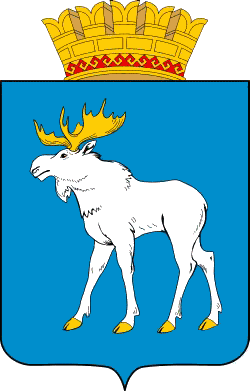 «ЙОШКАР-ОЛА»  ОЛА  ОКРУГ АДМИНИСТРАЦИЙЫНТУНЫКТЫШ  ВИКТЕМЖЕ_______________«ЙОШКАР-ОЛА»  ОЛА  ОКРУГ АДМИНИСТРАЦИЙЫНТУНЫКТЫШ  ВИКТЕМЖЕ_______________УПРАВЛЕНИЕ ОБРАЗОВАНИЯАДМИНИСТРАЦИИГОРОДСКОГО ОКРУГА«ГОРОД ЙОШКАР-ОЛА»______________от_______________№____________Время участия:10:00 – 12:0014:00 – 16:00№ п/пФамилия Имя Отчество участникаГод рожденияВозрастная группа123456789101112